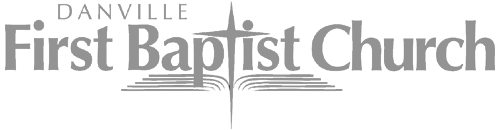 Youth Scholarship Application---------------------------------------------------Confidential-----------------------------------------------------Parents/Legal guardians, please fill out this form completely and hand in to the church office. Applications are not a guarantee of funds. In order for a student’s spot to remain reserved for the given event, this form and any remaining balance is required within a week of request. You will be contacted by church staff after evaluation this application.Date received: _______________________________Student(s) name(s): __________________________________________     Grade(s): ___________Parent/Guardian name(s): __________________________________________________________Address: ____________________________________________________________________________City: _________________________________________  State: ____________	 Zip: _______________Contact number: _____________________ Contact email: ______________________________We don’t want money to be the reason why a student does not attend an event. However, we also ask that you cover what you are able.I am applying for assistance for ______________________________________________________Total cost of event: ________________	Requested assistance: ________% or $ _________Additional comments: _________________________________________________________________________________________________________________________________________________________________________________________________________________________________________---------------------------------------------------Staff use only----------------------------------------------------Date approved: ________________		Amount approved: _______% or $_____________Staff signature: __________________________________	Print name: ____________________